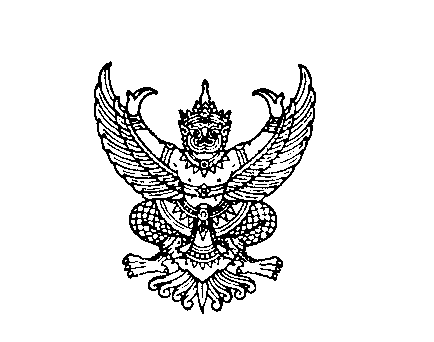 ที่ มท ๐๘10.6/ว	กรมส่งเสริมการปกครองท้องถิ่น							       ถนนนครราชสีมา เขตดุสิต กทม. ๑๐๓๐๐						       มกราคม  ๒๕62เรื่อง	การเชื่อมโยงระบบกล้องโทรทัศน์วงจรปิด (CCTV) ทั่วประเทศเรียน	ผู้ว่าราชการจังหวัด ทุกจังหวัดสิ่งที่ส่งมาด้วย   บัญชีสำรวจข้อมูลเพิ่มเติมการใช้งานระบบกล้องโทรทัศน์วงจรปิด (CCTV)  ทั่วประเทศ   จำนวน ๑ ชุดด้วยกรมส่งเสริมการปกครองท้องถิ่นได้ร่วมประชุมคณะอนุกรรมการขับเคลื่อนการเชื่อมโยงระบบกล้องโทรทัศน์วงจรปิด (CCTV) ทั่วประเทศ ครั้งที่ ๑/๒๕๖๑ เมื่อวันอังคารที่ ๔ ธันวาคม ๒๕๖๑ โดยที่ประชุมมีเรื่องเพื่อพิจารณา จำนวน ๒ เรื่อง คือ แนวทางการดำเนินงานของคณะอนุกรรมการเชื่อมโยงระบบกล้องโทรทัศน์วงจรปิด (CCTV) ทั่วประเทศ และการปรับปรุงระบบรายงานผลการตรวจสอบการใช้งานของระบบกล้องโทรทัศน์วงจรปิด (CCTV) ทั่วประเทศ	กรมส่งเสริมการปกครองท้องถิ่นพิจารณาแล้ว เพื่อให้การเชื่อมโยงระบบกล้องโทรทัศน์วงจรปิด (CCTV) ทั่วประเทศ เป็นไปด้วยความเรียบร้อย สอดคล้องกับข้อคิดเห็นและข้อสังเกต จากการประชุมสภาความมั่นคงแห่งชาติ ครั้งที่ ๒/๒๕๖๑ เมื่อวันที่ ๒๒ สิงหาคม พ.ศ. ๒๕๖๑ จึงมีความจำเป็นต้องสำรวจข้อมูลที่เกี่ยวข้องเพิ่มเติม เพื่อนำไปกำหนดแผนปฏิบัติการเชื่อมโยงระบบกล้องโทรทัศน์วงจรปิด (CCTV) ทั่วประเทศ พ.ศ. 2562 – 2564 ดังนี้ 	๑. ปรับปรุงเพิ่มเติมการกรอกข้อมูลรายละเอียดจุดติดตั้งกล้อง 	2. ปรับปรุงเพิ่มเติมการกรอกข้อมูลวัตถุประสงค์ของการใช้งานกล้อง 	3. ปรับปรุงเพิ่มเติมการกรอกข้อมูลรายละเอียดการเชื่อมต่อระบบ 	4. ปรับปรุงเพิ่มเติมการกรอกข้อมูลรายละเอียดการบันทึกข้อมูล ทั้งนี้ ขอให้คณะกรรมการตรวจสอบการใช้งานของระบบกล้องโทรทัศน์วงจรปิด (CCTV) ระดับจังหวัดดำเนินการตรวจสอบและปรับปรุงข้อมูลกล้องโทรทัศน์วงจรปิด (CCTV) ที่อยู่ในระบบรายงานผลการตรวจสอบการใช้งานของระบบกล้องโทรทัศน์วงจรปิด (CCTV) ให้มีความครบถ้วนสมบูรณ์และเป็นปัจจุบัน และปรับปรุงข้อมูลกล้องในพื้นที่ที่จะดำเนินการเชื่อมโยงในส่วนที่เหลือทั้งหมด โดยสำรวจข้อมูลในพื้นที่ประชาชนสามารถเข้าถึงได้ รวมถึงถนนที่อยู่ติดกับพื้นที่นั้น ๆ โดยไม่ต้องกรอกข้อมูลการติดตั้งกล้องที่พื้นที่ปิดเฉพาะ เช่น เขตพื้นที่ทำงาน (Office) เขตหวงห้ามต่าง ๆ เป็นต้น และเพื่อให้กล้องวงจรปิดที่อยู่ในความรับผิดชอบขององค์กร/ขององค์กร...๒   -ขององค์กรปกครองส่วนท้องถิ่นสามารถเชื่อมโยงระบบกล้องโทรทัศน์วงจรปิดระบบใหม่ (Big Data) ได้ จึงขอให้จังหวัดแจ้งองค์กรปกครองส่วนท้องถิ่นเตรียมข้อมูลที่สำคัญในการสำรวจ เพื่อปรับปรุง ซ่อมแซมให้อยู่ในสภาพใช้งานได้ และอำนวยความสะดวกในการเชื่อมโยงระบบกล้องโทรทัศน์วงจรปิด (CCTV) ทั่วประเทศ รายละเอียดปรากฏตามเอกสารที่ส่งมาพร้อมนี้ 	จึงเรียนมาเพื่อโปรดพิจารณาดำเนินการต่อไปขอแสดงความนับถือ  			 	 อธิบดีกรมส่งเสริมการปกครองท้องถิ่นกองพัฒนาและส่งเสริมการบริหารงานท้องถิ่น					ส่วนส่งเสริมการพัฒนาเศรษฐกิจ สังคม และคุณภาพชีวิตโทร. ๐ ๒241 9000 ต่อ 4132 – 4133ผู้ประสานงาน นางสาวจันทร์เพ็ญ พึ่งเฮง โทร. 08 1423 5483บัญชีสำรวจข้อมูลเพิ่มเติมการใช้งานระบบกล้องโทรทัศน์วงจรปิด (CCTV)  ทั่วประเทศ........................................	1. ชื่อหน่วยงานเจ้าของกล้อง	2. ตำแหน่งในการติดตั้งกล้อง	3. วัตถุประสงค์ของกล้อง แบ่งเป็น ๓ ประเภท และต้องมีความยึดโยงกัน ดังนี้	    ๓.๑ เพื่อป้องปราม และเฝ้าระวัง	    ๓.๒ เพื่อสืบสวน สอบสวน ติดตามผู้กระทำความผิด	    ๓.๓ เพื่อการจราจร	4. ข้อมูลการเชื่อมโยงหน่วยงาน	5. โครงข่ายที่เชื่อมโยง	6. ยี่ห้อกล้อง	7. ความละเอียดของภาพที่บันทึก	8. ความละเอียดของการบันทึกสูงสุด	9. จำนวนวันในการเก็บการบันทึก	10. จำนวนภาพต่อวินาทีที่บันทึก (Frame Rate)	11. รูปแบบไฟล์ที่บันทึก